INNOWACYJNE NARZĘDZIA EDUKACYJNE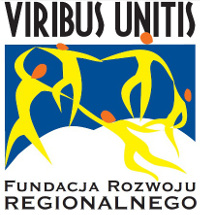 Temat: „BIZNES”Materiały dydaktyczne przygotowali:dr Tomasz Zacłonadr Monika MakowieckaĆwiczenie 1Odpowiednia osobowość zwiększa szansę powodzenia w biznesie. Odpowiedz na poniższe pytania. Uwaga: więcej, niż siedem odpowiedzi twierdzących oznacza, że „jesteś urodzonym przedsiębiorcą” 😊Jesteś osobą:Ćwiczenie 2W każdym problemie, z jakim się spotykasz istnieje potencjalna możliwość przeobrażenia go w dochodowy biznes. Ludzie mają wiele potrzeb, często nieuświadomionych, które mógłbyś zaspokoić.Twój dom - rozejrzyj się wokół domu czy mieszkania. Co stanowi problem? Zapychająca się kanalizacja? Brak klimatyzacji? Brudny dywan? Jeśli zauważać te problemy w swoim własnym domu, jest duża szansa, że inni również mogą mieć z tym problem.Opisz te problemy krótko w punktach:…………………………………………………………………………………………………………….…………………………………………………………………………………………………………….…………………………………………………………………………………………………………….…………………………………………………………………………………………………………….…………………………………………………………………………………………………………….…………………………………………………………………………………………………………….…………………………………………………………………………………………………………….…………………………………………………………………………………………………………….…………………………………………………………………………………………………………….Twoja okolica - ludzie, którzy mieszkają blisko Ciebie mogą być wielkim źródłem inspiracji. Pomyśl o tym, jakich masz sąsiadów – może są to w większości osoby starsze, które potrzebują pomocy w jakimś zakresie, a może na Twoim osiedlu mieszka mnóstwo rodzin z dziećmi a w bliskiej okolicy nie ma przedszkola?Opisz te problemy krótko w punktach:…………………………………………………………………………………………………………….…………………………………………………………………………………………………………….…………………………………………………………………………………………………………….…………………………………………………………………………………………………………….…………………………………………………………………………………………………………….…………………………………………………………………………………………………………….…………………………………………………………………………………………………………….…………………………………………………………………………………………………………….…………………………………………………………………………………………………………….…………………………………………………………………………………………………………….Ćwiczenie 3Być może w chwili obecnej macie już wyznaczony cel zawodowy. Niemniej jednak, po dokonaniu samooceny poprzez analizę swoich mocnych i słabych stron może okazać się, że nie jest on dobrze sprecyzowany. Aby to sprawdzić dokonacie analizy własnych mocnych i słabych stron oraz szans i zagrożeń pojawiających się w otoczeniu.Każdy zapisuje cel zawodowy, który chce osiągnąć w perspektywie najbliższych 10 lat…………………………………………………………………………………………………………….…………………………………………………………………………………………………………….…………………………………………………………………………………………………………….Na kartce papieru każdy uczestnik zapisuje następująco:Mocne strony w tym podział na:wiedzę, umiejętności, cechy osobowe elementy pisujące waszą osobę, które są w waszym mniemaniu pozytywnymiSłabe strony w tym podział na:wiedzę, umiejętności, cechy osobowe te elementy pisujące jego osobę, które w jego opinii stanowią ograniczenie założonego w perspektywie 10 lat celu zawodowego.Szanse – analizując swoje otoczenie i społeczną pozycję materialną oraz sytuację na rynku pracy, należy zapisać te elementy z otoczenia, które są postrzegane jako sprzyjające realizacji założonego w perspektywie 10 lat celu zawodowego.Zagrożenia – analizując swoje otoczenie i społeczną pozycję materialną oraz sytuację na rynku pracy, należy zapisać te elementy z otoczenia, które są postrzegane jako niesprzyjające realizacji założonego w perspektywie 10 lat celu zawodowego.Dokonane zapisy zanalizuj z następujących perspektyw:Określ na podstawie „:mocnych stron” i „szans” prawdopodobieństwo osiągnięcia założonych celów zawodowych;…………………………………………………………………………………………………………….…………………………………………………………………………………………………………….…………………………………………………………………………………………………………….Zweryfikuj na podstawie „słabych stron” i „zagrożeń” możliwości osiągnięcia założonych celów zawodowych;…………………………………………………………………………………………………………….…………………………………………………………………………………………………………….…………………………………………………………………………………………………………….Określ na podstawie „słabych stron” i „zagrożeń” sposoby niwelowania przeszkód w realizacji celów zawodowych (np. szkolenia, działania praktyczne, relacje interpersonalne, zmiana miejsca zamieszkania).…………………………………………………………………………………………………………….…………………………………………………………………………………………………………….…………………………………………………………………………………………………………….L.p.OpisTak/NieNiezależną i zmotywowaną (chce ci się, robisz coś nawet wtedy, gdy nikt tego nie oczekuje)Zorganizowaną - umiesz pracować w zespole i delegować zadaniaKreatywną – masz zdolności marketingowe i czujesz stałą potrzebę wprowadzania ulepszeńOdpowiedzialną - przyjmujesz na siebie odpowiedzialność, umiesz podjąć ryzyko i nie boisz się porażkiSzybko uczącą się i potrafiącą znaleźć niezbędne informacjeKomunikatywną - czy masz zdolności interpersonalneOszczędną i potrafiącą zarządzać finansamiSprawną w sprzedaży – posiadasz doświadczenie handlowe i nie boisz się kontaktować z klientamiO rozwiniętej intuicji – jest to niezwykle przydatna cecha w prowadzeniu biznesuPosiadającą zdolności przywódcze - jesteś szefem i musisz być lideremOptymistyczną – to bardzo ważna cecha, ponieważ przed Tobą wiele problemów i niepowodzeń